Deda i unukaJovan Jovanović Zmaj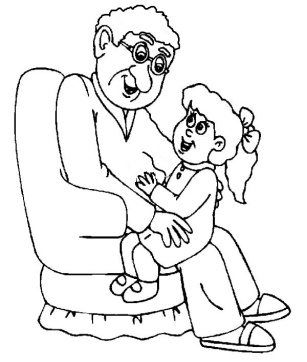 Sedi deda, a na krilu unuka mu mala Jela, pa ga pita: – Je li, deda, što je tvoja kosa bela?Osmehnu se deda stari:– Čuj, unuko moja mila,prao sam je šezdeset leta,pa je stoga pobelila.1. Ko razgovara? _________________________2. Šta je Jela dedi? ________________________3. Koliko godina ima Jelin deda? _____________4. Za kosu bele boje kaže se da je  ____________.5. Prepiši pesmu ćirilicom.Deda i unukaJovan Jovanović ZmajSedi deda, a na krilu unuka mu mala Jela, pa ga pita: – Je li, deda, što je tvoja kosa bela?Osmehnu se deda stari:– Čuj, unuko moja mila,prao sam je šezdeset leta,pa je stoga pobelila.1. Ko razgovara? _________________________2. Šta je Jela dedi? ________________________3. Koliko godina ima Jelin deda? _____________4. Za kosu bele boje kaže se da je  ____________.5. Prepiši pesmu ćirilicom.Deda i unukaJovan Jovanović ZmajSedi deda, a na krilu unuka mu mala Jela, pa ga pita: – Je li, deda, što je tvoja kosa bela?Osmehnu se deda stari:– Čuj, unuko moja mila,prao sam je šezdeset leta,pa je stoga pobelila.1. Ko razgovara? _________________________2. Šta je Jela dedi? ________________________3. Koliko godina ima Jelin deda? _____________4. Za kosu bele boje kaže se da je  ____________.5. Prepiši pesmu ćirilicom.Deda i unukaJovan Jovanović ZmajSedi deda, a na krilu unuka mu mala Jela, pa ga pita: – Je li, deda, što je tvoja kosa bela?Osmehnu se deda stari:– Čuj, unuko moja mila,prao sam je šezdeset leta,pa je stoga pobelila.1. Ko razgovara? _________________________2. Šta je Jela dedi? ________________________3. Koliko godina ima Jelin deda? _____________4. Za kosu bele boje kaže se da je  ____________.5. Prepiši pesmu ćirilicom.Deda i unukaJovan Jovanović ZmajSedi deda, a na krilu unuka mu mala Jela, pa ga pita: – Je li, deda, što je tvoja kosa bela?Osmehnu se deda stari:– Čuj, unuko moja mila,prao sam je šezdeset leta,pa je stoga pobelila.1. Ko razgovara? _________________________2. Šta je Jela dedi? ________________________3. Koliko godina ima Jelin deda? _____________4. Za kosu bele boje kaže se da je  ____________.5. Prepiši pesmu ćirilicom.Deda i unukaJovan Jovanović ZmajSedi deda, a na krilu unuka mu mala Jela, pa ga pita: – Je li, deda, što je tvoja kosa bela?Osmehnu se deda stari:– Čuj, unuko moja mila,prao sam je šezdeset leta,pa je stoga pobelila.1. Ko razgovara? _________________________2. Šta je Jela dedi? ________________________3. Koliko godina ima Jelin deda? _____________4. Za kosu bele boje kaže se da je  ____________.5. Prepiši pesmu ćirilicom.